An die                                                                      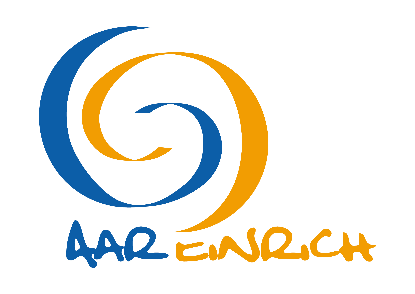 Verbandsgemeindeverwaltung Aar- Einrich         Zentrale VergabestelleFax: 06486/ 9179- 199E- Mail: vergabestellle@vg-aar-einrich.deEintrag in das BieterverzeichnisBitte informieren Sie mich kostenfrei bei Ausschreibungen zu folgenden Gewerken/ Leistungen (bitte Zutreffendes ankreuzen. Sollte eine Leistung fehlen, schreiben Sie diese bitte in eine der freien Zeilen):	
Datenschutz:Mit der Unterschrift bestätigen Sie, dass Sie der Verarbeitung Ihrer personenbezogenen Daten, z.B. E-Mail Adresse, gem. den geltenden datenschutzrechtlichen Grundsätzen zustimmen.Die Zentrale Vergabestelle der Verbandsgemeinde Aar-Einrich nutzt Ihre personenbezogenen Daten zum Versenden von Informationen im Rahmen von Vergabeverfahren. Eine Weitergabe Ihrer gespeicherten Daten an Stellen außerhalb der Verbandsgemeinde Aar-Einrich erfolgt nicht.Sie können die Einwilligung ohne Angabe von Gründen, jederzeit widerrufen. Ihre Daten werden dann unverzüglich gelöscht.Änderungen an den Daten sind umgehend mitzuteilen._________________________________________Ort, Datum, Firmenstempel, UnterschriftFirma:Ansprechpartner:Straße:PLZ Ort:Telefon:Telefax:E-Mail:Präqualifikationsnummer:(falls vorhanden)Kleines mittelständiges Unternehmen?Ja	 Nein Abbruch- und RückbauarbeitenLüftungsbauarbeitenAbdichtungsarbeitenMaler-, Lackier-, TapezierarbeitenAnlagentechnikMaurerarbeitenAufzüge/ Fahrtreppen/FörderanlagenMaschinenbauBetonarbeiten/ konstr. IngenieurbauMess-, Steuerungs- undRegelungstechnik (MSR)BlitzschutzarbeitenMetallbauarbeitenBodenbelagsarbeitenMöbel: Schul-, Büro-, KücheneinrichtungBrandmeldeanlagenNaturwerksteinarbeitenBrandschutz (baulicher Brandschutz)ParkettarbeitenBrunnenbau/- sanierungPflasterarbeitenContainer- u. mobile RaumsystemePhotovoltaikanlagenDachdeckung/ DachabdichtungPutz- und StuckarbeitenDruckrohrleitungsarbeiten außerhalb von GebäudenRaumausstatterElektroarbeitenSchließanlagenEntwässerungskanalarbeitenSanitärarbeitenErdarbeitenSpezialtiefbauarbeitenEstricharbeitenSpielgeräteFelssicherungsarbeitenSportgeräteFenster- und TürbauarbeitenSportplatzbau und –ausrüstungFliesen- und PlattenlegearbeitenSportplatzpflege Naturrasen/ GrünanlagenGarten- und LandschaftsbauarbeitenSportplatzpflege Kunstrasen/ KunststoffbelägeGebäude- und UnterhaltungsreinigungStahlbauarbeitenGerüstbauarbeiten StraßenbeleuchtungGewässerbauarbeitenTischlerarbeiten/ SchreinerarbeitenHeizungsanlagen Trennwandsysteme/ WCKälteanlagenbauTrockenbauarbeitenKamerabefahrung/ Kanalinspektion Verkehrswegebauarbeiten/StraßenbauarbeitenKanalreinigungWärmedämmungKanalsanierung/ InlinerZaunbauarbeitenKlemptnerarbeitenZimmer- und Holzbauarbeiten